Ordförande	Sekreterare..............................	........................Tina Ehn	Sinnikka Lindholm-JohanssonJusterare	Justerare......................................	......................................xx		xx             Protokoll styrelsemöte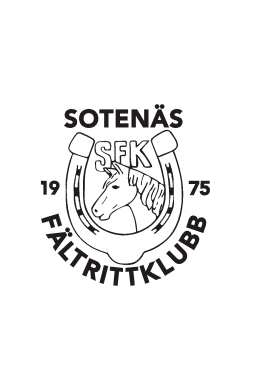                      Datum:  2019-05-28                     Tid: 18:15                     Plats: Klubbrummet                     Närvarande:  :Tina Ehn, Maria Eylis, Tore Strengsdal, Joakim Jansson, Camilla Borg och Sinnika kom kl 19.00 (samt Amanda en stund)  .                     Deltagare:             Protokoll styrelsemöte                     Datum:  2019-05-28                     Tid: 18:15                     Plats: Klubbrummet                     Närvarande:  :Tina Ehn, Maria Eylis, Tore Strengsdal, Joakim Jansson, Camilla Borg och Sinnika kom kl 19.00 (samt Amanda en stund)  .                     Deltagare:             Protokoll styrelsemöte                     Datum:  2019-05-28                     Tid: 18:15                     Plats: Klubbrummet                     Närvarande:  :Tina Ehn, Maria Eylis, Tore Strengsdal, Joakim Jansson, Camilla Borg och Sinnika kom kl 19.00 (samt Amanda en stund)  .                     Deltagare:             Protokoll styrelsemöte                     Datum:  2019-05-28                     Tid: 18:15                     Plats: Klubbrummet                     Närvarande:  :Tina Ehn, Maria Eylis, Tore Strengsdal, Joakim Jansson, Camilla Borg och Sinnika kom kl 19.00 (samt Amanda en stund)  .                     Deltagare:Ingen info om kvarka eller saneringsmedel gavs under mötet.Amanda avtackades som anställd på Sotenäs Fältrittklubb med en fotobok1Mötets öppnandeTina öppnar mötet2Val av mötesordförandeTina väljs till ordförande. 3Val av sekreterare och justerareJoakim väljs till sekreterare samt  justerare 4Fastställande av dagordning godkändes5ProtokollGenomgång av föregående mötes -protokoll, kunde ej godkännas då ett antal justeringar krävs.g Ridklubben, vad är på gång. Dressyrtävling kommer hållas sönd 9/6, ansvariga är tävlingssektionen. Flera ridläger kommer hållas under sommaren 2019, ett par är fulltecknade/stort intresse för nybörjar-ridning.Skräphögen vid uppställningsplats för hästtransporterna har till del sorterats och mer sortering krävs av det som finns på vagnen vilket kommer sorteras av personalen med handledning av styrelsen samt sorteringsguide från Joakim (ev flerspråkig).  Sortering skall i fortsättningen göras av allt avfall/skräp, styrelsen sörjer för att det finns möjligheter/info om det.Sommar-hyraHyra för de som vill ha sommar-hästar finns förfrågningar om lite längre uppstallning/hyra.  Tina kontakta Annika om dessa förfrågningar. ------------------------------------------------------------------------------------Priser inför hösten 2019Styrelsen beslutade om föreslagna höjningar av: ridlektionspris med 20:-/tillfälle samt bohyra 200:-/månad. Att börja gälla till hösten 2019.----------------------------------------------------------------------Familjedag CafeétStyrelsen beslutade att klubben skall hålla familjedag 27/7. Program för familjedag arbetas fram av Tina, Maria och Jessica.-----------------------------------------------------------------------Styrelsen beslutade att ge Sinnika uppdrag att ta fram en lista över hur Caféet skall bemannas under hösten 2019 utifrån deltagarna på ridlektionerna. Listan skall mailas ut och överlämnas till ridlektionsdeltagarna av ridlärarna inför höstens ridlektioner.Ekonomi Ingen ekonomirapportering denna gång.---------------------------------------------------------------------Medlemsmöte i höstKommande mötesdagarStyrelsen beslutade att hålla medlemsmöte i Todderöds bygdegård tisdag 17/9, ämnet för möte kommer vara allmän information samt dialog om klubbens framtid!Styrelsens nästkommande möten beslutades till den 12/6 samt den 9/7. Några möten inför hösten, planerades enligt följande: 6/8, 27/8 därefter var 3:e vecka samtliga på tisdagar kl 18.15.Hästar Styrelsen diskuterade behov av fler hästar till ridskoleverksamheten, behövs en genomgång av vilka behov som finns och vilka ekonomiska möjligheter vi har att köpa in fler hästar---------------------------------------------------------------------Ev uppsägning av ridskoleplats.Foton/fotoklubbenStyrelsen beslutade att inför hösten 2019 ridlektionsdeltagare skall följande gälla avseende att säga upp sin plats i lektionsgruppen: Deltagaren skall på senaste ridskoledagen, senast 8/6 2019 säga upp sin plats inför höst 2019 ridlektioner, om senare uppsägning av plats sker är deltagaren betalningskyldig för 4 st ridlektioner, som kommer att faktureras. Uppsägningsregler inför våren 2020 kvarstår enligt tidigare beslutade regelverkFotoklubben (Tore) tillfrågades om möjligheter till fotografering av hästar och verksamhet, styrelsen får undersöka möjligheter för fotografering av vår verksamhet och hur vi kan få nyttja fotoklubbens engagemang och intresse. Publicering av bilder med personal och ev deltagare behöver tillfrågas före ev. publicering på hemsidan. Nästa möteavslutNästa styrelsemöte beslutades hållas onsdag den  12/6 kl 18.15 i klubbstuganMötet avslutades.